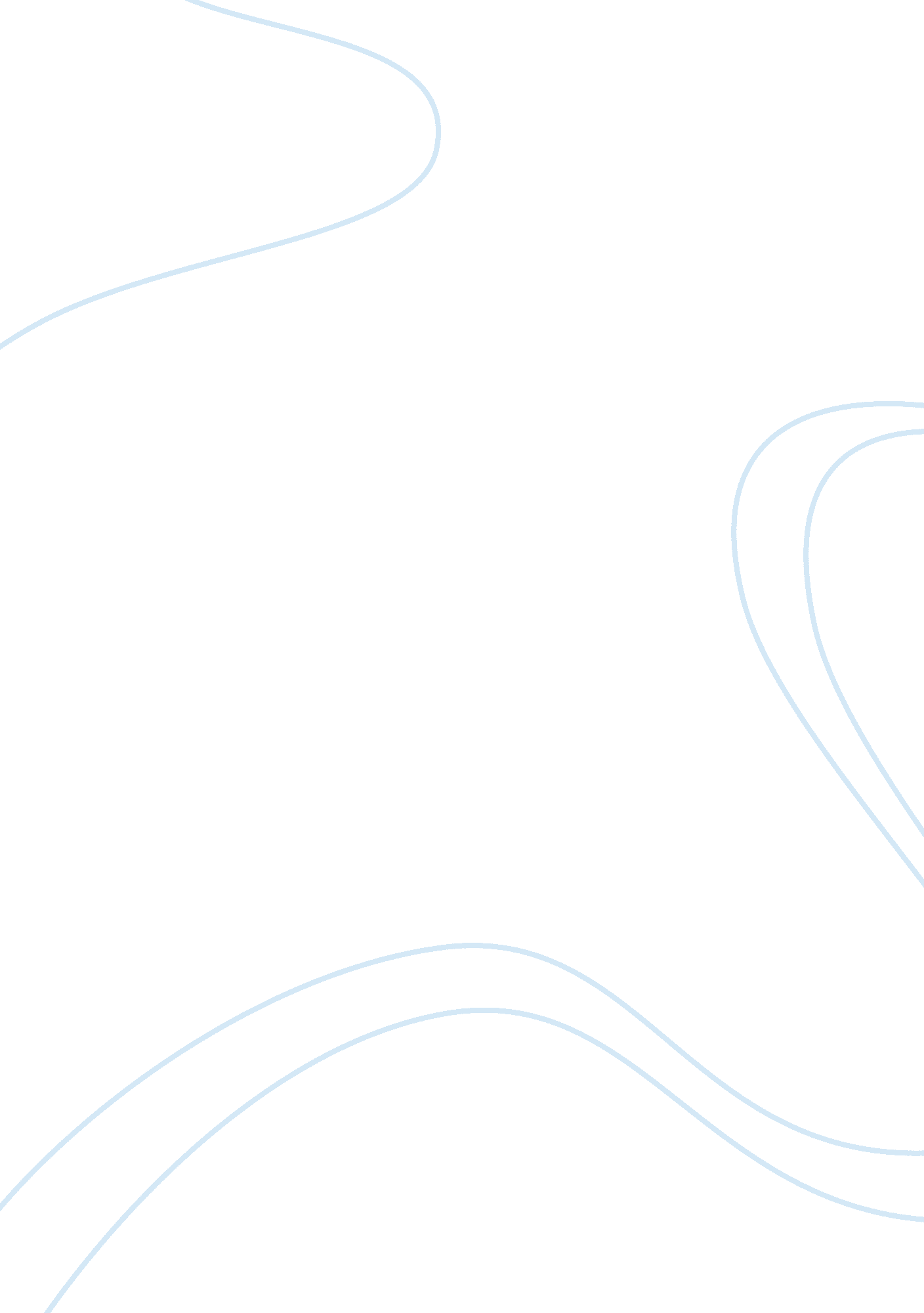 Which u.s. states are the oldestPolitics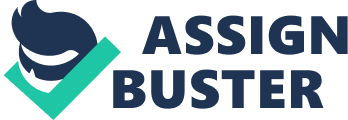 It secondly followed by South Dakota, which has 10% of youth aged between 20-24. The youth unemployment rate in this state is only 8. 4%. the Third number falls to Lowa state. It has a low rate of 11% of unemployed youths (Christine, pg. 3). 
Increased fertility, migration and mortality rate always have tremendous effects on the overall pattern of people in America. Like in Lowa state, the population is mainly composed of youth due to the increased fertility rate. The majority of Lowa youths marries at an average of twenty-three years compared to the typical American average of twenty-five years. This leads to increased birth rate across the state thus leading to an increased number of young people. Secondly, economic trends have an impact on the age structure (Christine, pg. 3). 
In many states like Lowa and Dakota has attracted many young people due to the employment opportunities they offer. This has attracted many young unemployed Americans in these states thus leading to an increase of the young group in these states. California has been affected by both internal and international migration. It has faced a steady outflow of young people looking for jobs in other states. As these younger people move north and west in search of jobs, the older population is left behind. This has made Florida have a large proportion of older people compared to another state. 